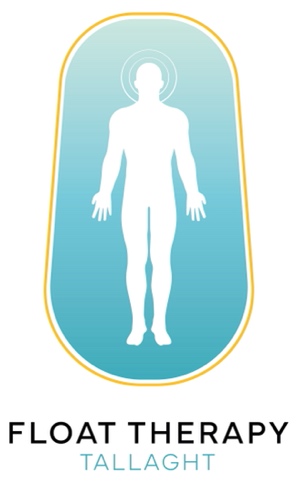 Hello & Welcome to Float Therapy TallaghtOnline WaiverI hereby confirm that I am using the floatation facilities at my own risk.I am not wearing a pacemaker and do not have any serious heart disease.I have not had my hair dyed in the last 7days.I will only use hair products (shampoo etc.) supplied by Float Therapy Tallaght before my float.I do not suffer from epilepsy or psychotic attacks.I am not under the influence of drugs, alcohol or illegal substances. I also confirm that I have no history of ear infections.